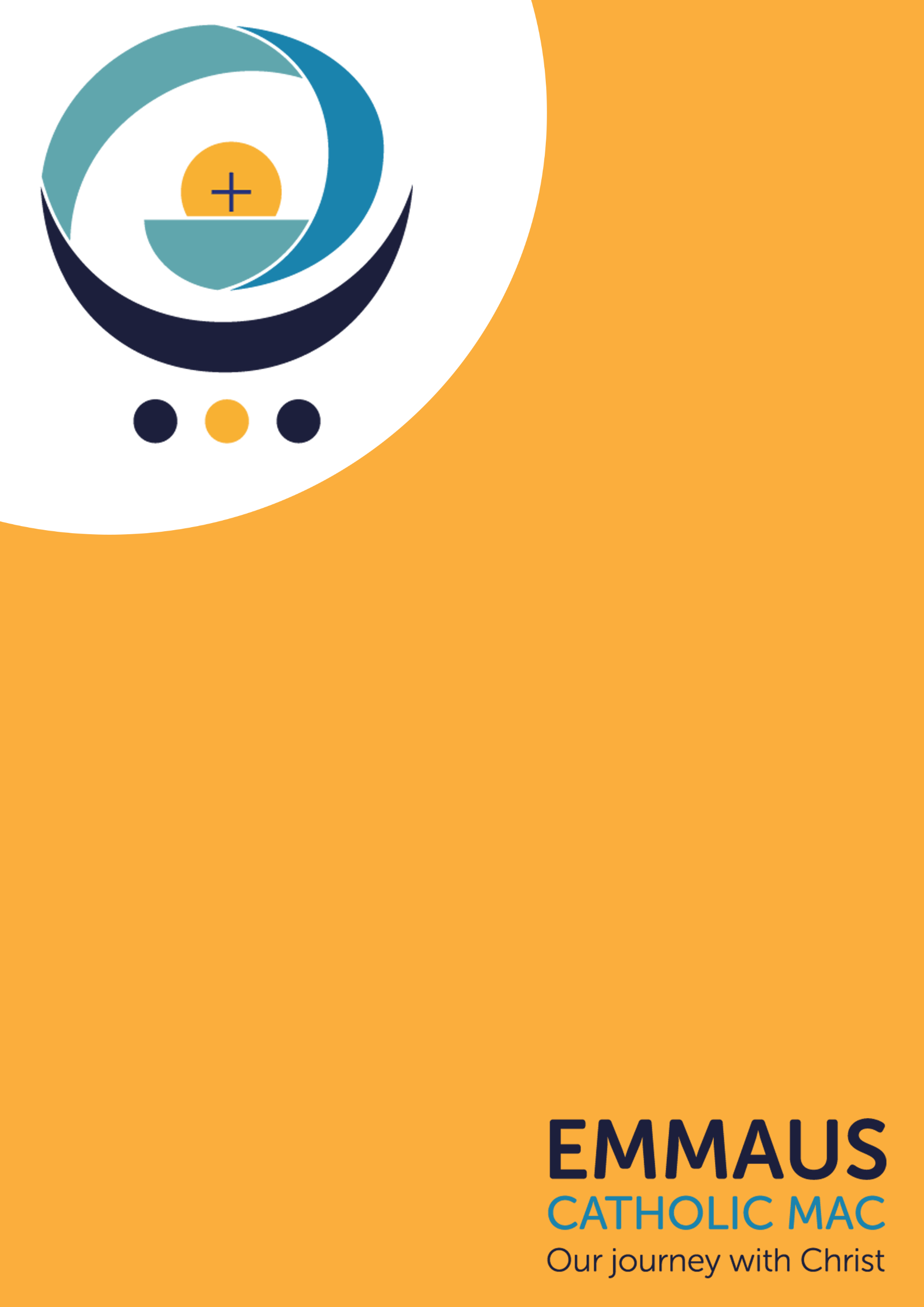 Job Description: Teaching Assistant Level 2Main Purpose of Job:Level 2 staff provide more specific support and work under the supervision and guidance of a classroom teacher. The basic entry requirement is NVQ 2 and staff who are not already qualified are required to work towards it. Key Features: To undertake work/care/support programmes, to enable access to learning and to assist a teacher in the management of pupils and the classroomMain Activities:Support for pupilsAssist pupils, on an occasional basis, with personal hygiene routines including toilet training, changing on incontinent/sick children, dressing and undressing.Supervise the activities of individuals or groups of children (normally up to 8) within the classroom.Under the instruction/guidance of a teacher, support pupils with sensory and/or physical impairment.Under the instruction/guidance of a teacher, support pupils with non specific learning difficultiesUnder the instruction/guidance of a teacher, support pupils with behavioural, emotional and social development needs e.g. implementation of behaviour management policies/promotion of school policies relating to pupil behaviour.Under the instruction/guidance of a teacher/external agency worker support pupils with communication and interactions difficulties.Assist pupils in the use of resources including ITMaintain pupils interests and motivationSupport individuals and group work assigned by the teacher is raising core skills.Support individual education plansEscorting pupils home as required, with another member of staff.To be aware of pupil problems, achievements, progress and report to the teacher as agreed.Supervise and provide particular support for pupils, including those with special needs ensuring their safety and access to learning activitiesEstablish a constructive relationship with pupils and interact with them according to individual needs.Provide feedback to pupils in relation to progress and achievement under the guidance of a teacher.It is the postholder’s responsibility to carry out their duties in line with MAC policy on equality and be sensitive and caring to the needs of the disadvantaged, promoting a positive approach to a harmonious working environment. The postholder should act as an exemplar on these issues and should identify and monitor training for their self and any employees for whom they are responsible. The postholder must always carry out their responsibilities with due regard to the MAC policy, organisation and arrangements for Health and Safety at Work Act 1974. The job description is not intended to be an exhaustive list of all duties and responsibilities that may be required. The job description will be reviewed annually and may be subject to amendment or modification at any time after consultation with the postholder. All staff in school will be expected to accept reasonable flexibility in working arrangements and the allocation of duties in pursuance of raising pupil achievement. The MAC reserve the right to determine specific duties and tasks to reflect the changing needs of the school. This will be done without fundamentally changing the general character of the post or its level of responsibility. Emmaus Catholic Multi Academy Company is an equal opportunities employer committed to safeguarding and promoting the welfare of children and expects all staff and volunteers to share this commitment. This position is, therefore, subject to an Enhanced Child Workforce Disclosure and Barring Service Check.Key features: To support teaching staff in the development and education of pupils including the provision of specialist skills as appropriate.Support for the teacher/schoolProvide support for learning activities by making a contribution to supporting a teacher in the planning and evaluation of learning activities and supporting the delivery of learning activities.Making a contribution to organising effective learning environments and maintaining appropriate records.Undertake routine marking in line with school policy.Design and produce displays with minimal supervision.Contribute information to pupil records (e.g. assessment information)Work with parents to enhance pupils learningLiaise with parents as appropriate.Support out of hours school learning activities (within established guidelines)Monitor pupils responses to learning activities and record achievement/progress as directed.Provide regular feedback to teachers on pupil achievement, progress and problems.Promote good pupil behaviour, dealing promptly with conflict and incidents and reporting in line with school policy.Establish constructive relationships with parents/carers.Administer routine tests and invigilate exams.Support the use of ICT in learning activities and develop pupils competence and independence in its use.Participate in training and other learning activities and performance development as required.Be aware of and comply with policies and procedures relating to child protection, equal opportunities, health and safety, security, confidentiality and data protection, reporting all concerns to the appropriate person.Contribute to the overall ethos/work/aims of the school.Participate in training, other learning activities and performing development as required.Attend and participate in relevant meetings as required.Person Specification for Teaching Assistant Level 2Person Specification for Teaching Assistant Level 2Experience:General understanding of school policies and procedures relating to health and safety, behaviour, attendance, equal opportunities and child protection.General understanding of national/foundation stage curriculum and other basic learning programmes/strategies.Basic understanding of child development and learning.Qualifications or Training:GSCE grade A-C in English and Maths.NVQ Level 2 or equivalentPractical Skills:Effective use of ICT to support learningAbility to use basic technology - photocopier.Personal Qualities & Attributes:Ability to relate well to children and adults.Ability to work as part of a team, understanding classroom roles and own position within these.